ИРИНА  РУСЯЕВАУСТНЫЕ  ТЕСТЫПО  ЭЛЕМЕНТАРНОЙ  ТЕОРИИ  МУЗЫКИУчебное пособие для специальных музыкальных учебных заведенийсреднего звенаМосква      2015 годОт автора     Моё новое учебное пособие предназначено для тренировки и проверки знаний у студентов исполнительских отделений колледжей, перед итоговым экзаменом по элементарной теории музыки.     В каждом билете находится максимум заданий, позволяющий продемонстрировать своё умение построить и разрешить любой интервал и аккорд, грамотно прочитать хроматическую гамму, звукоряд любого лада, определить тональности диатонического родства, сыграть пример в наиболее используемых в музыкальной практике ключах «до», разобрать период и т.д.     Надеюсь, что тесты помогут студентам всесторонне потренироваться перед экзаменом и достойно его сдать.И. РусяеваМосква, 2015 год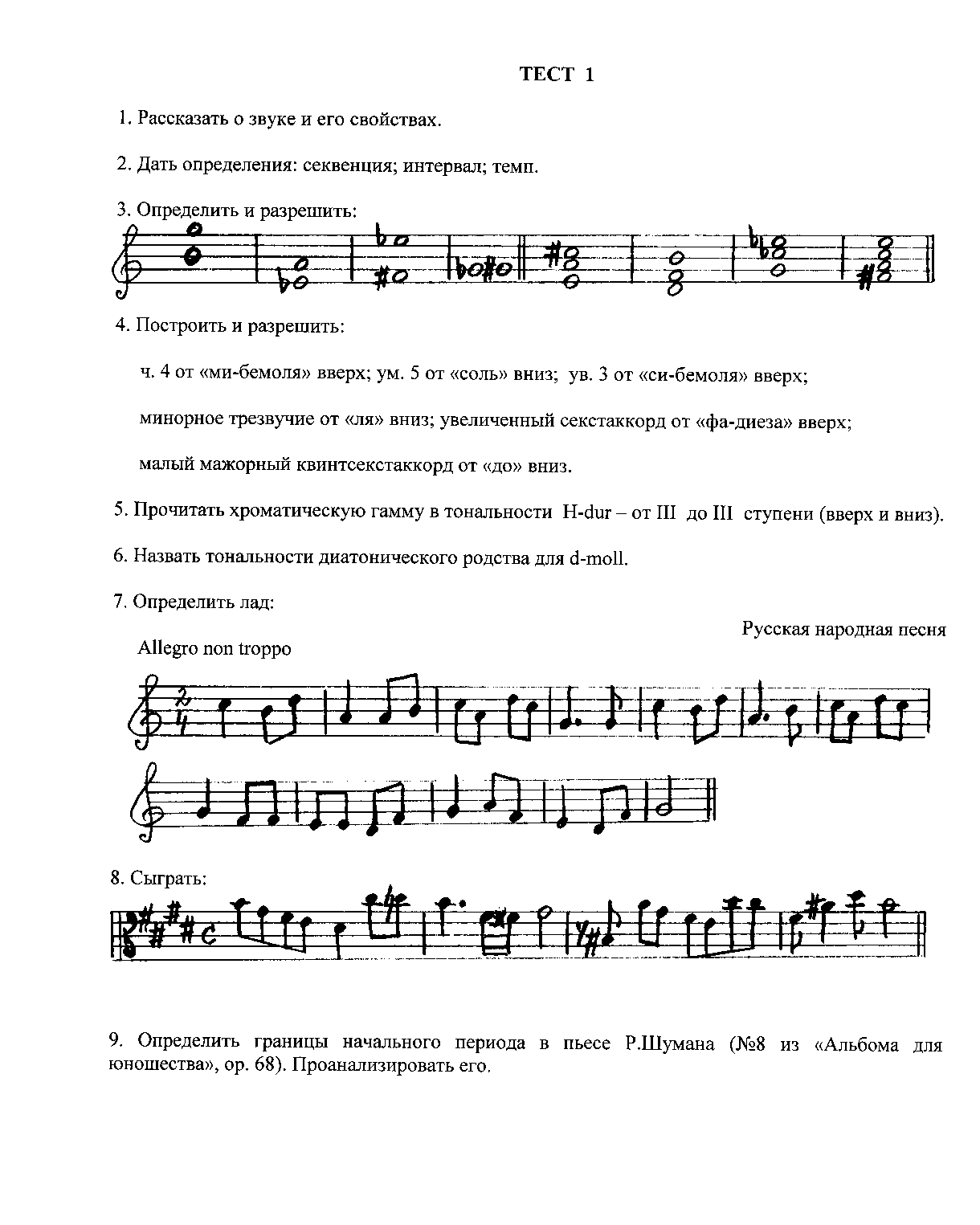 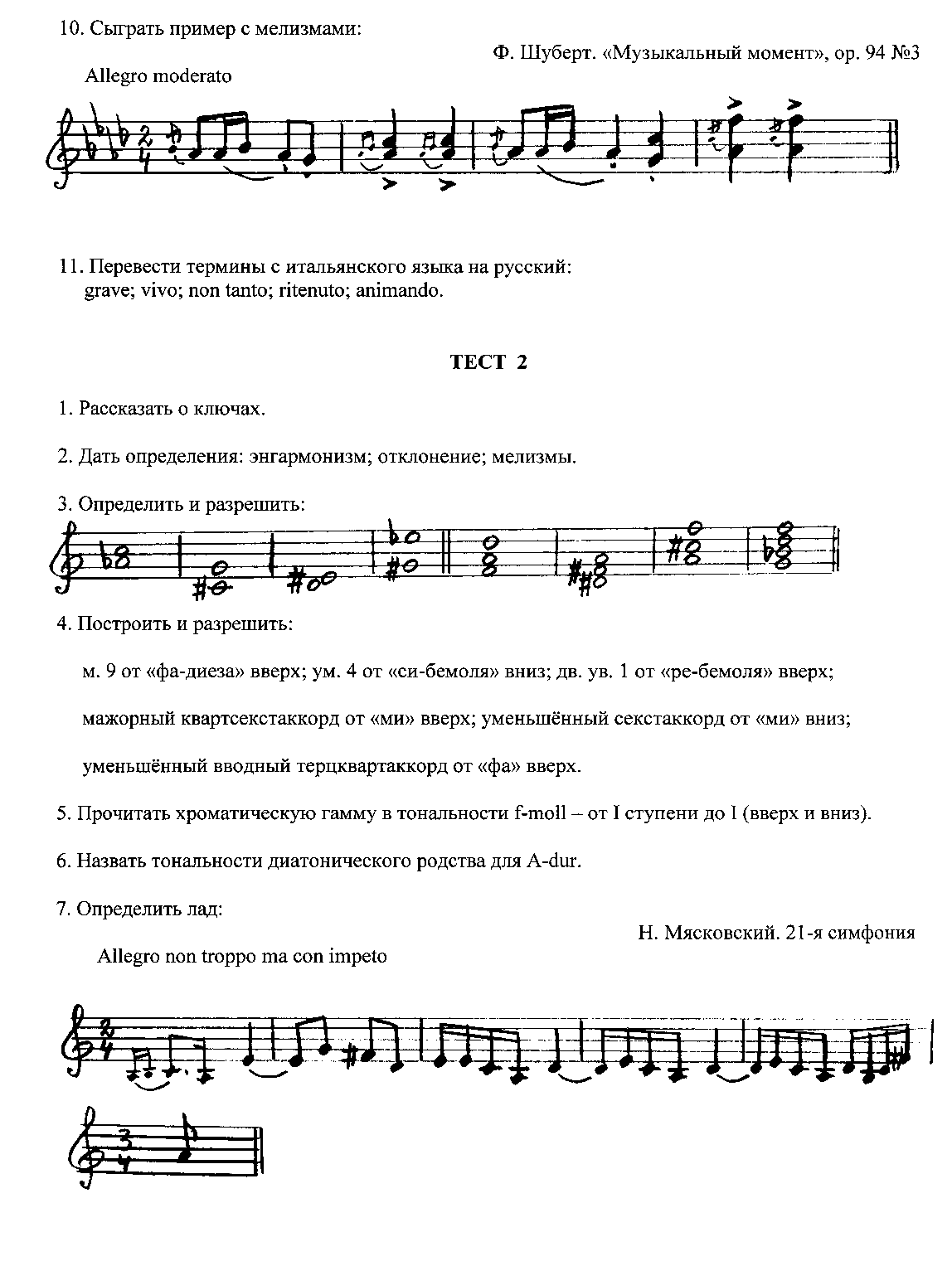 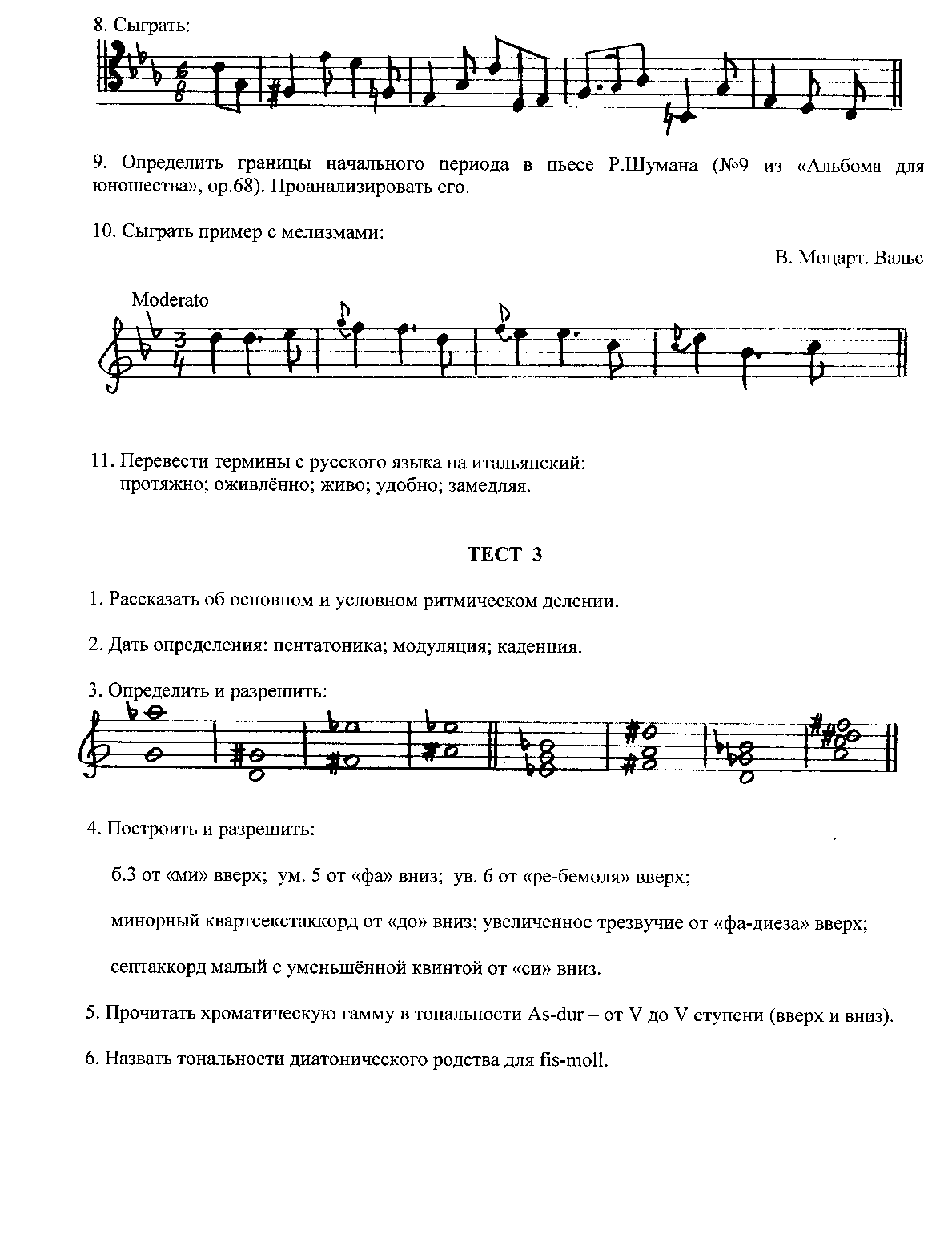 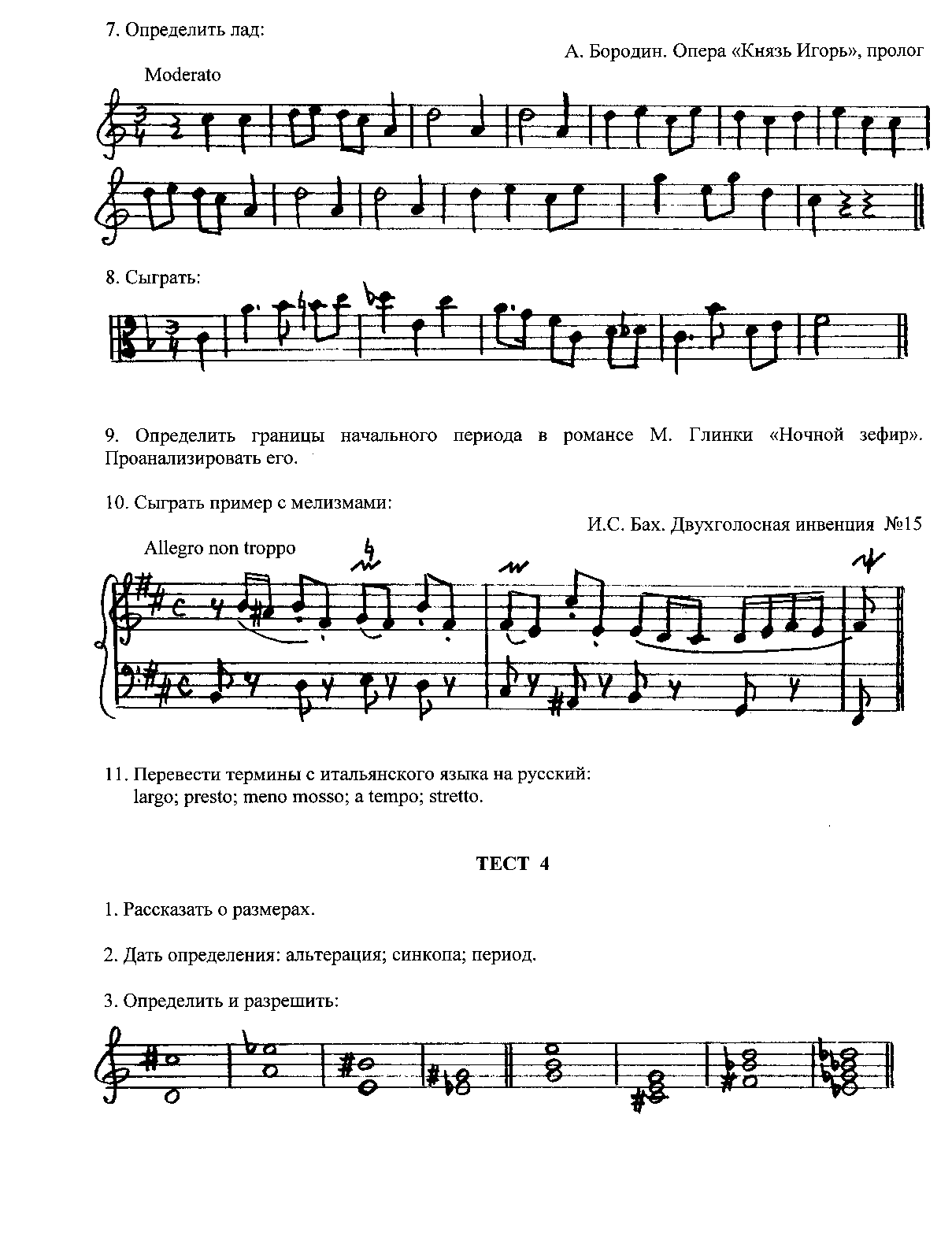 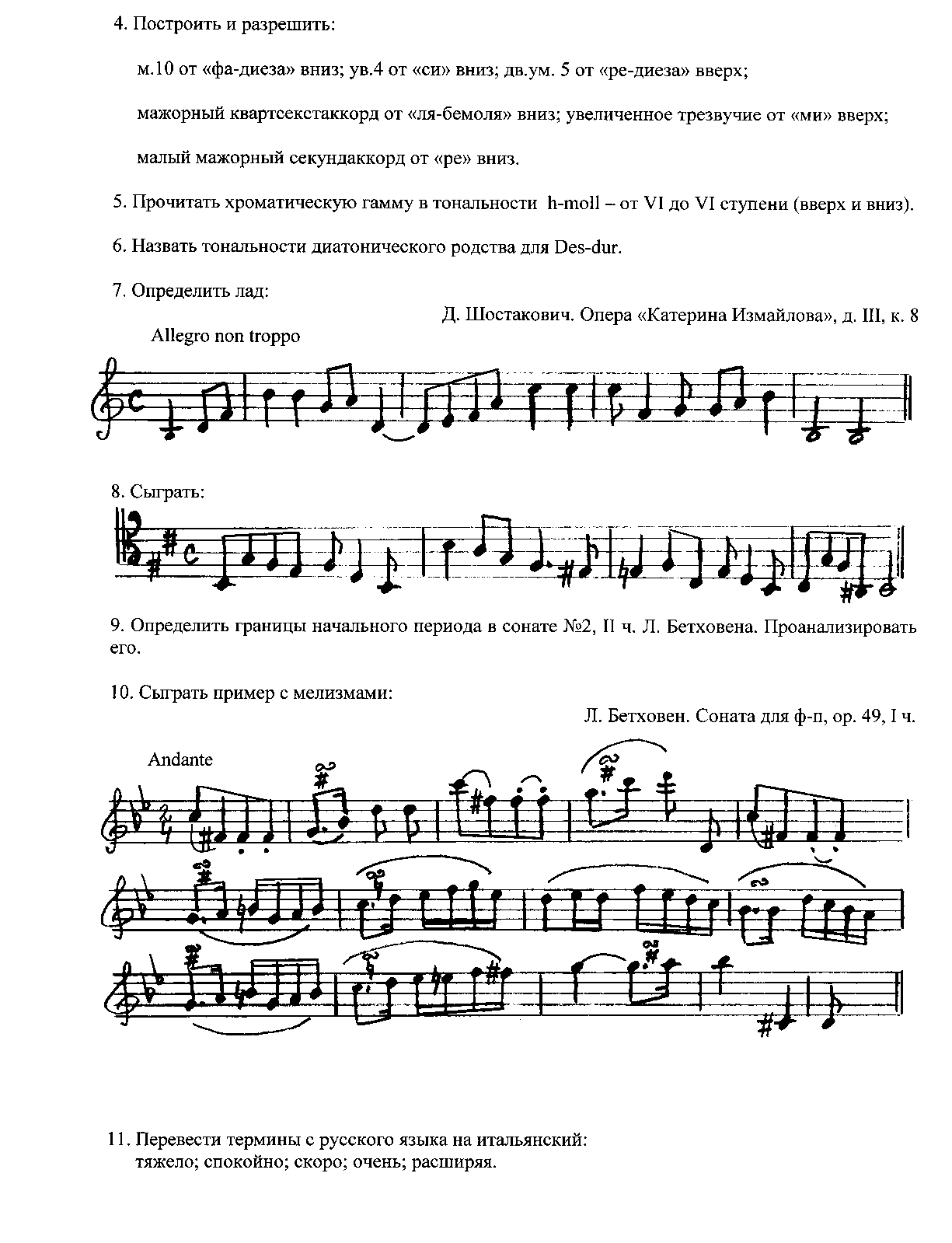 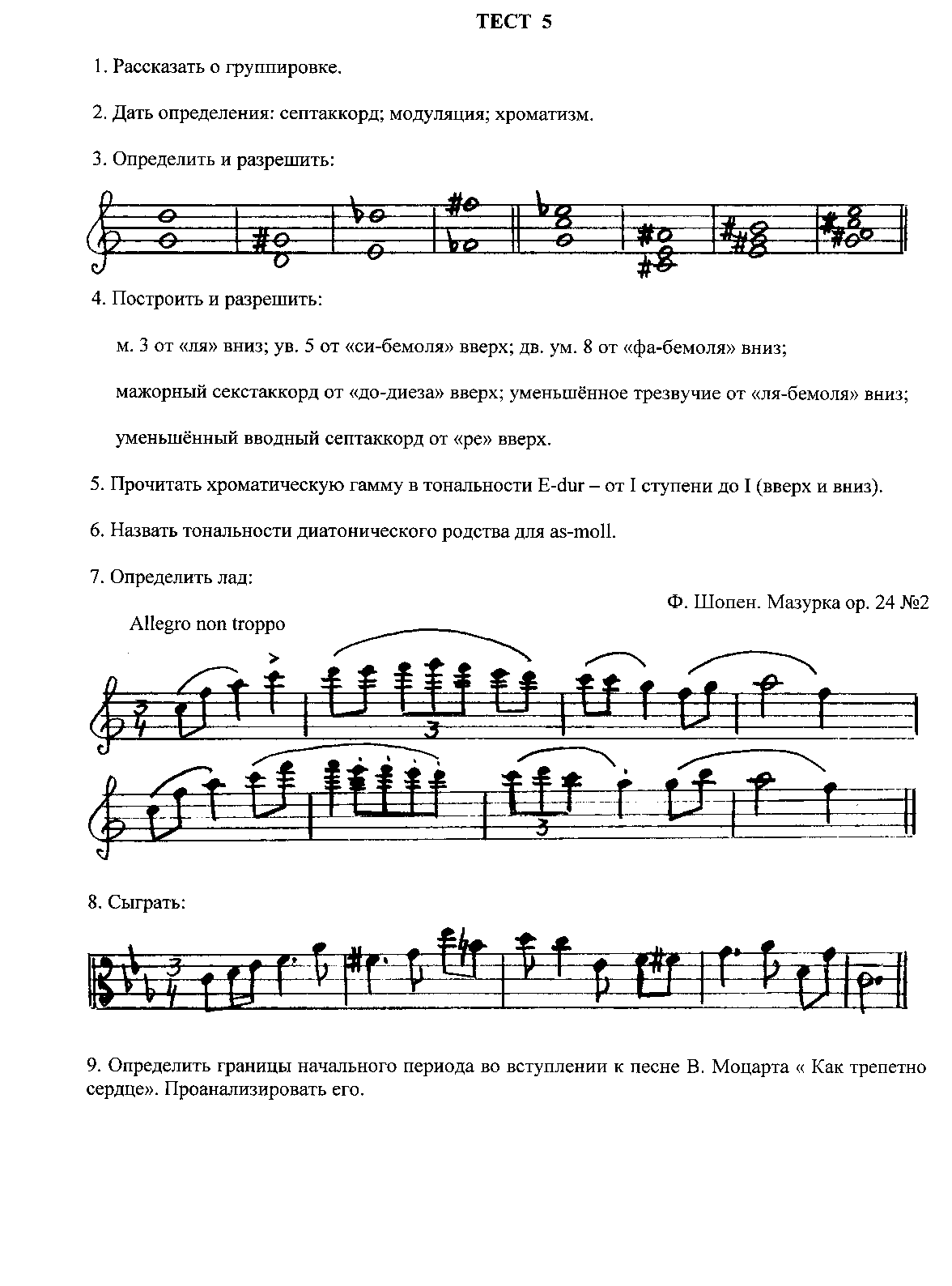 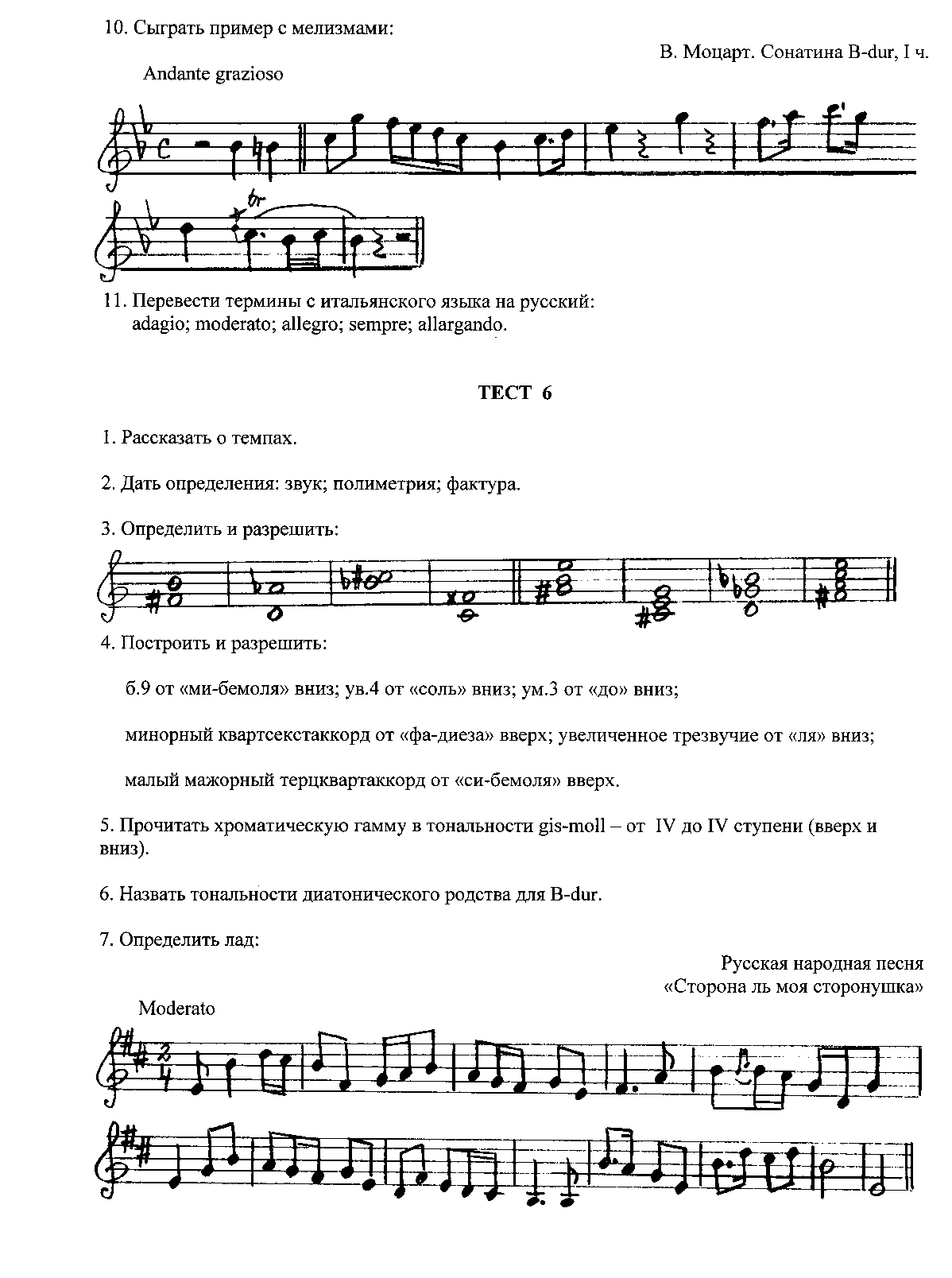 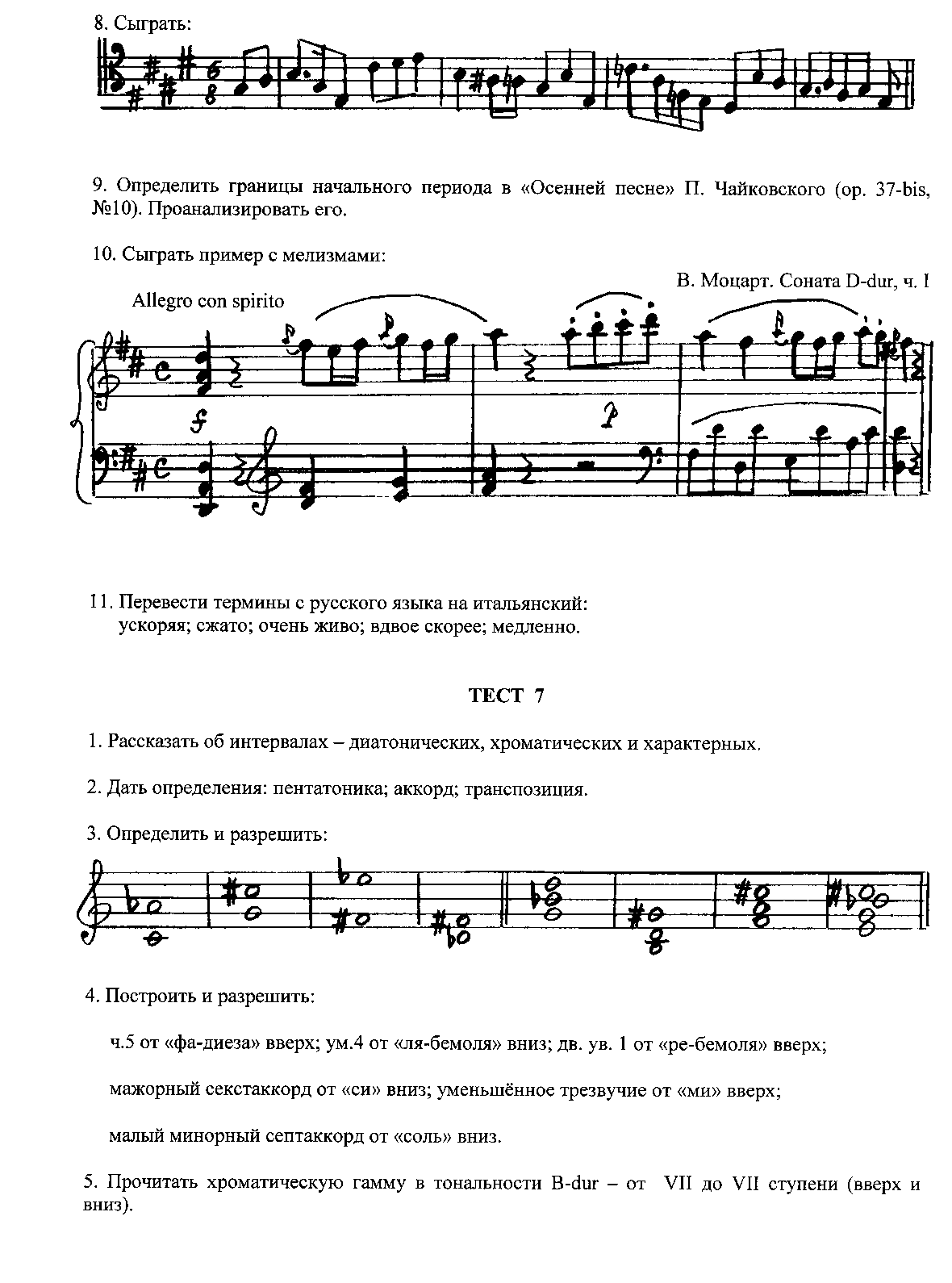 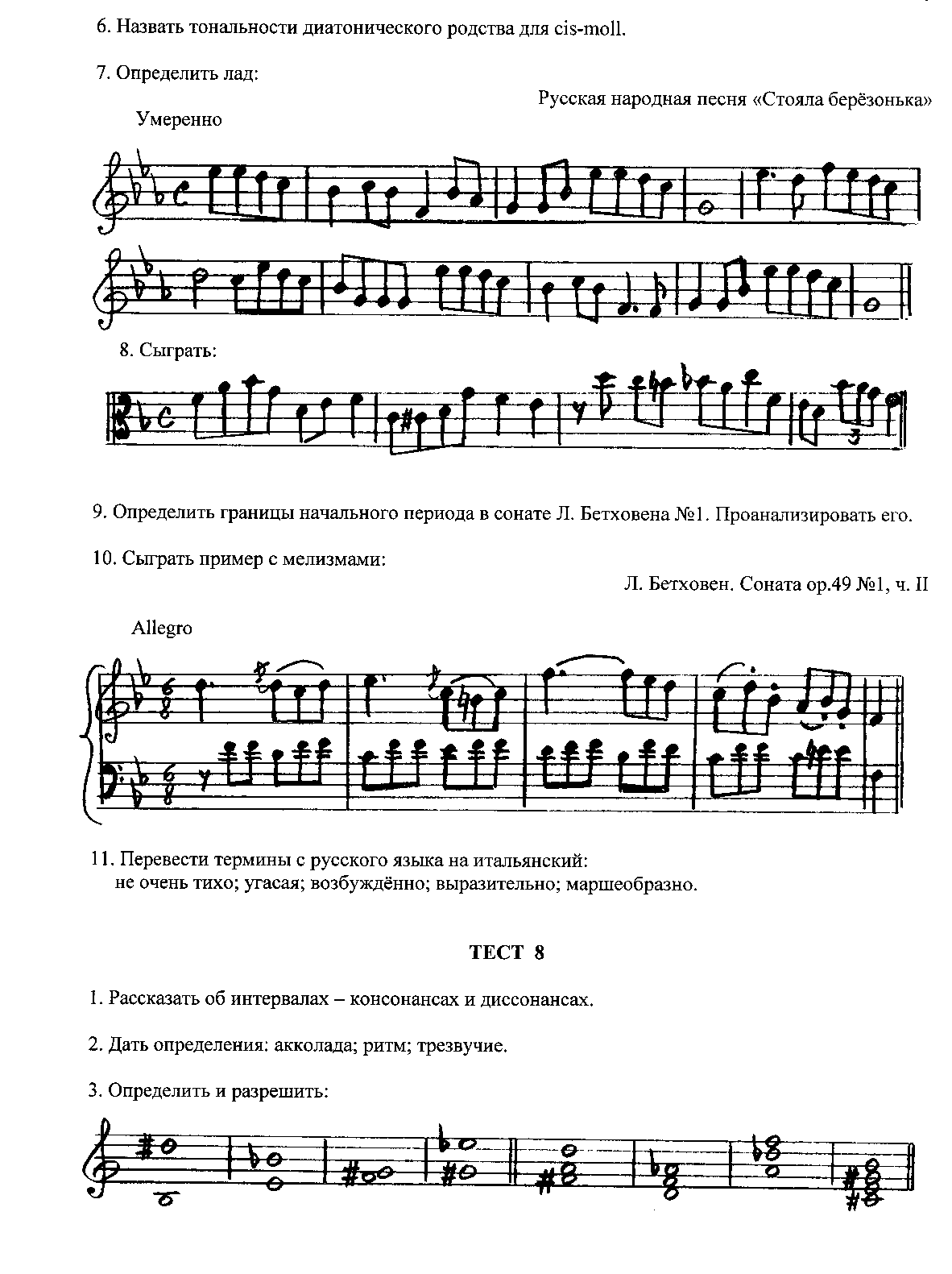 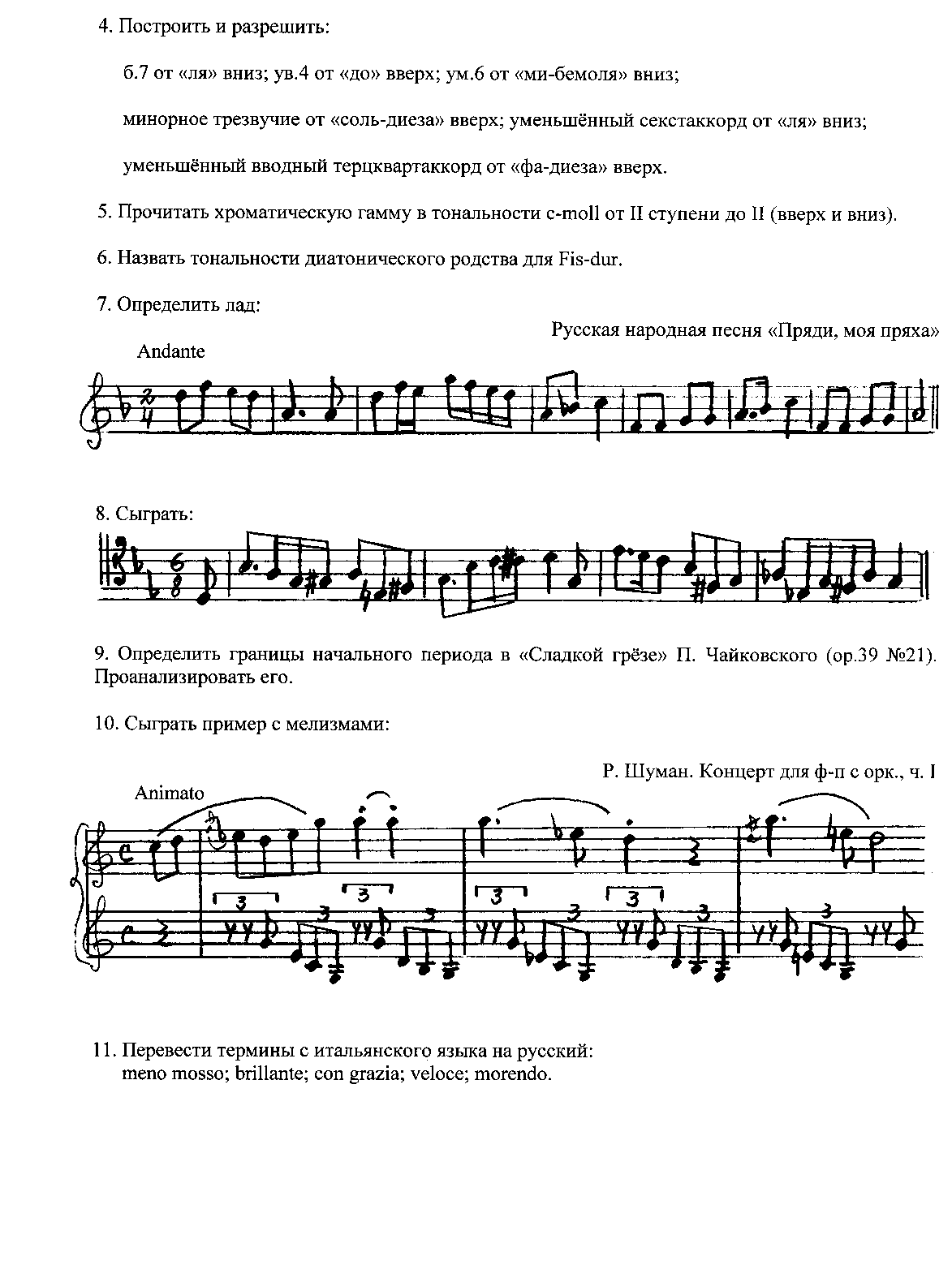 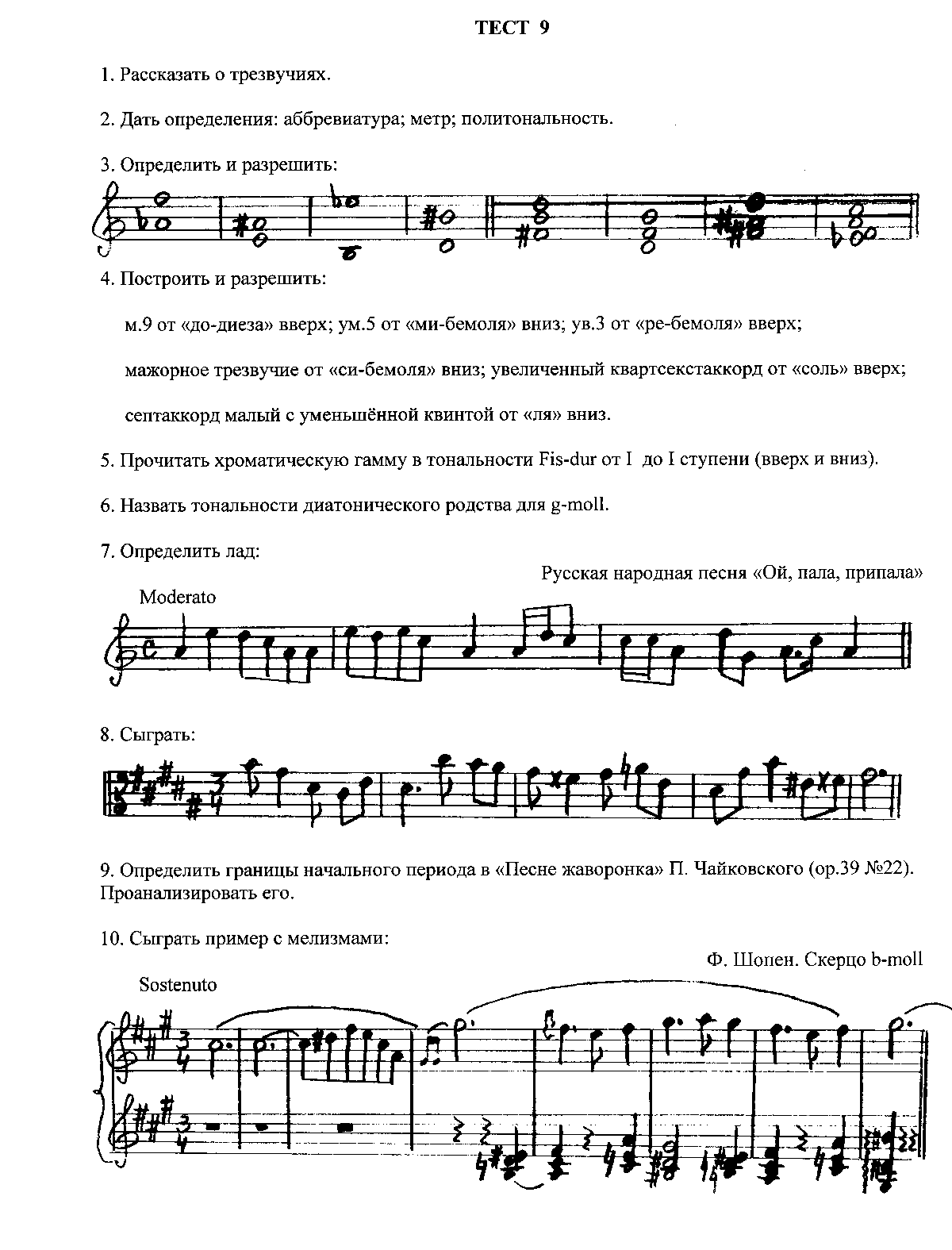 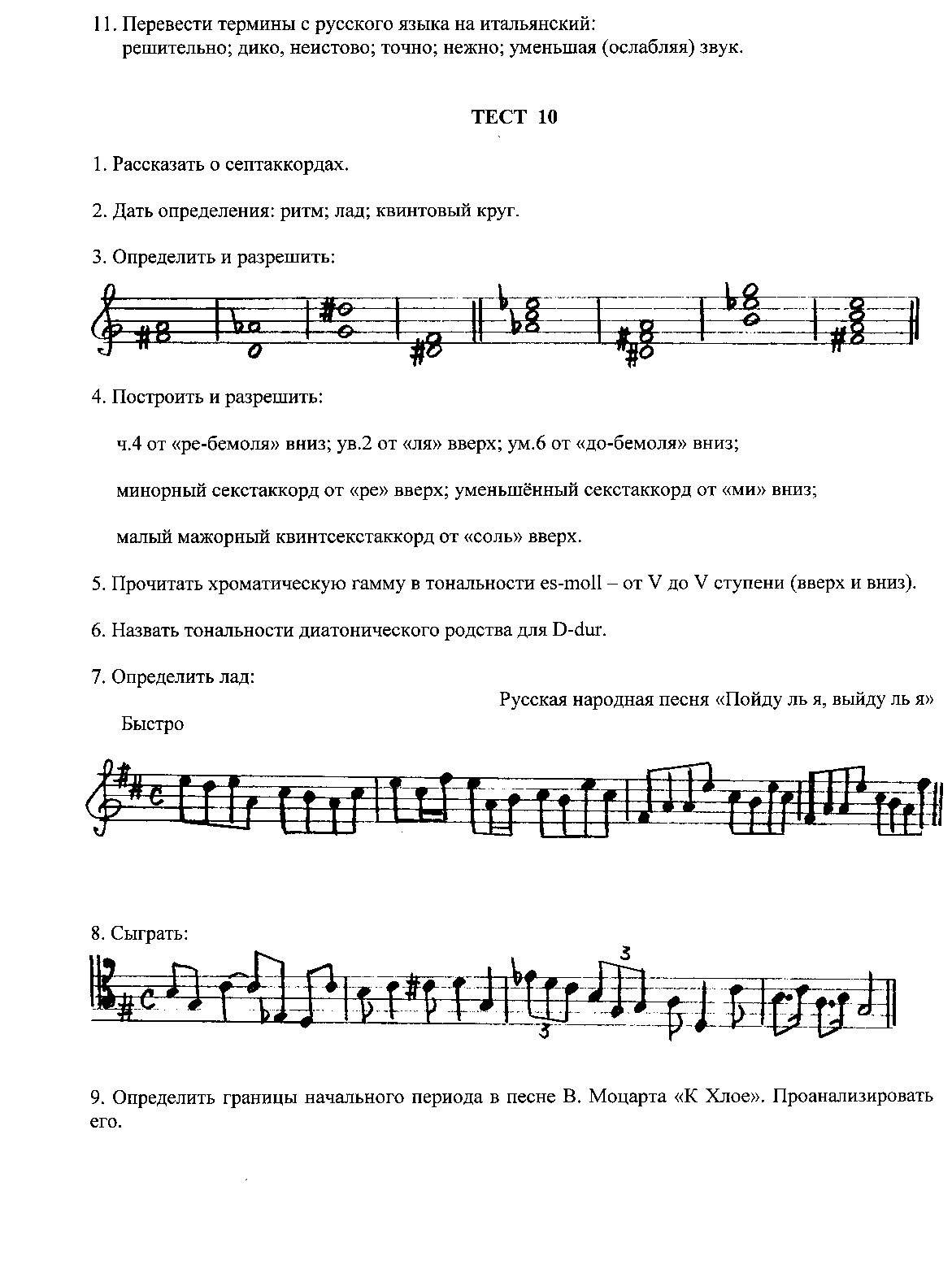 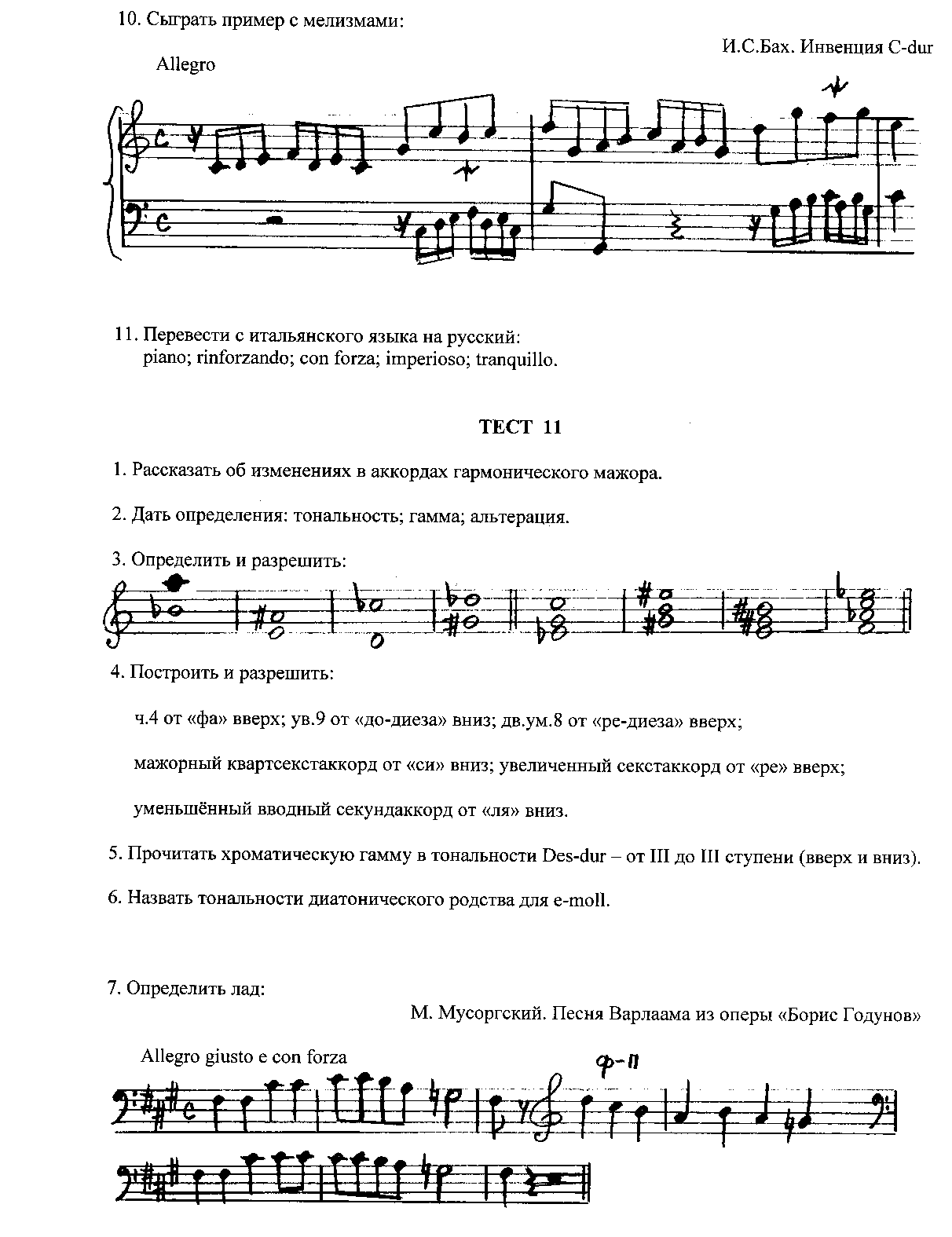 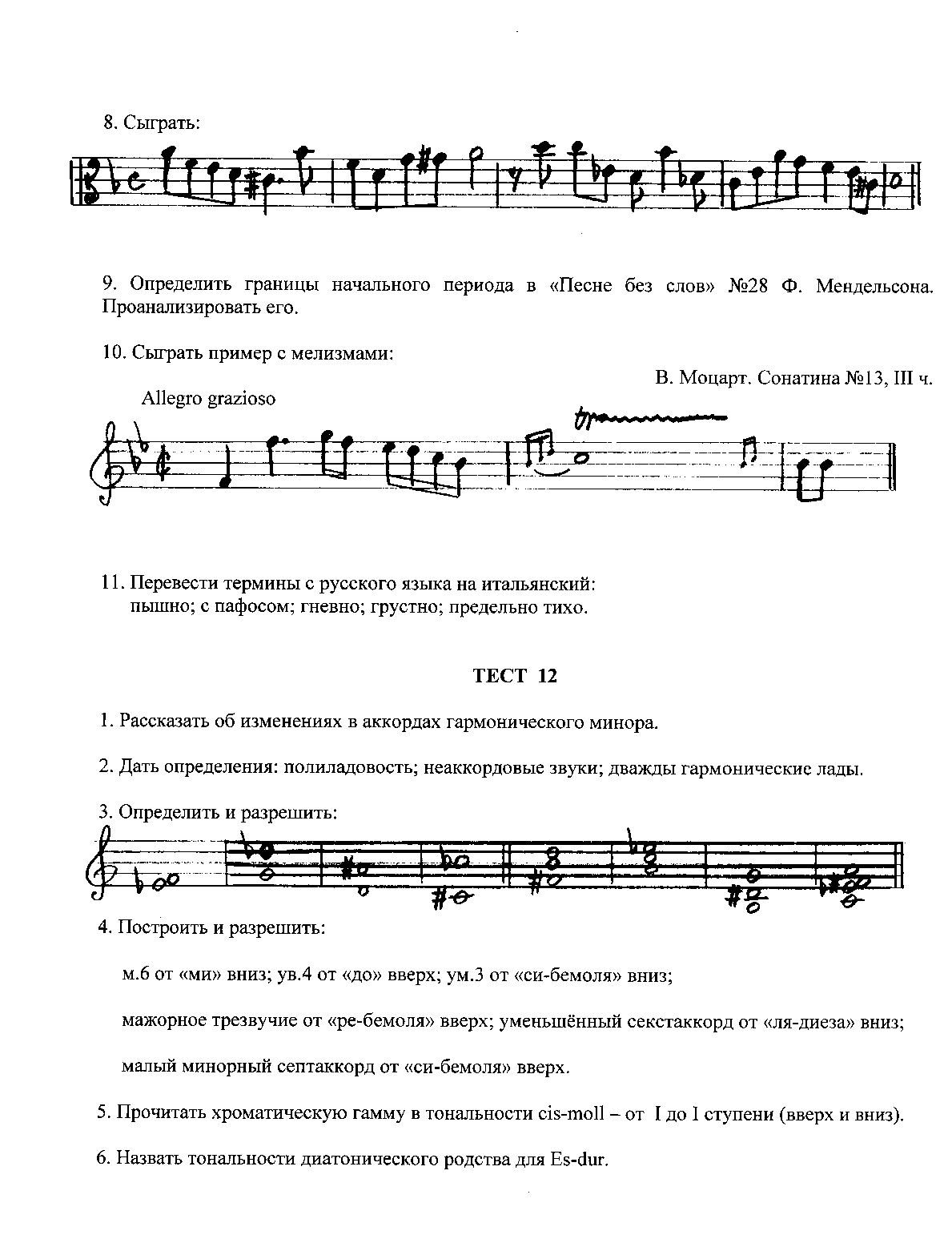 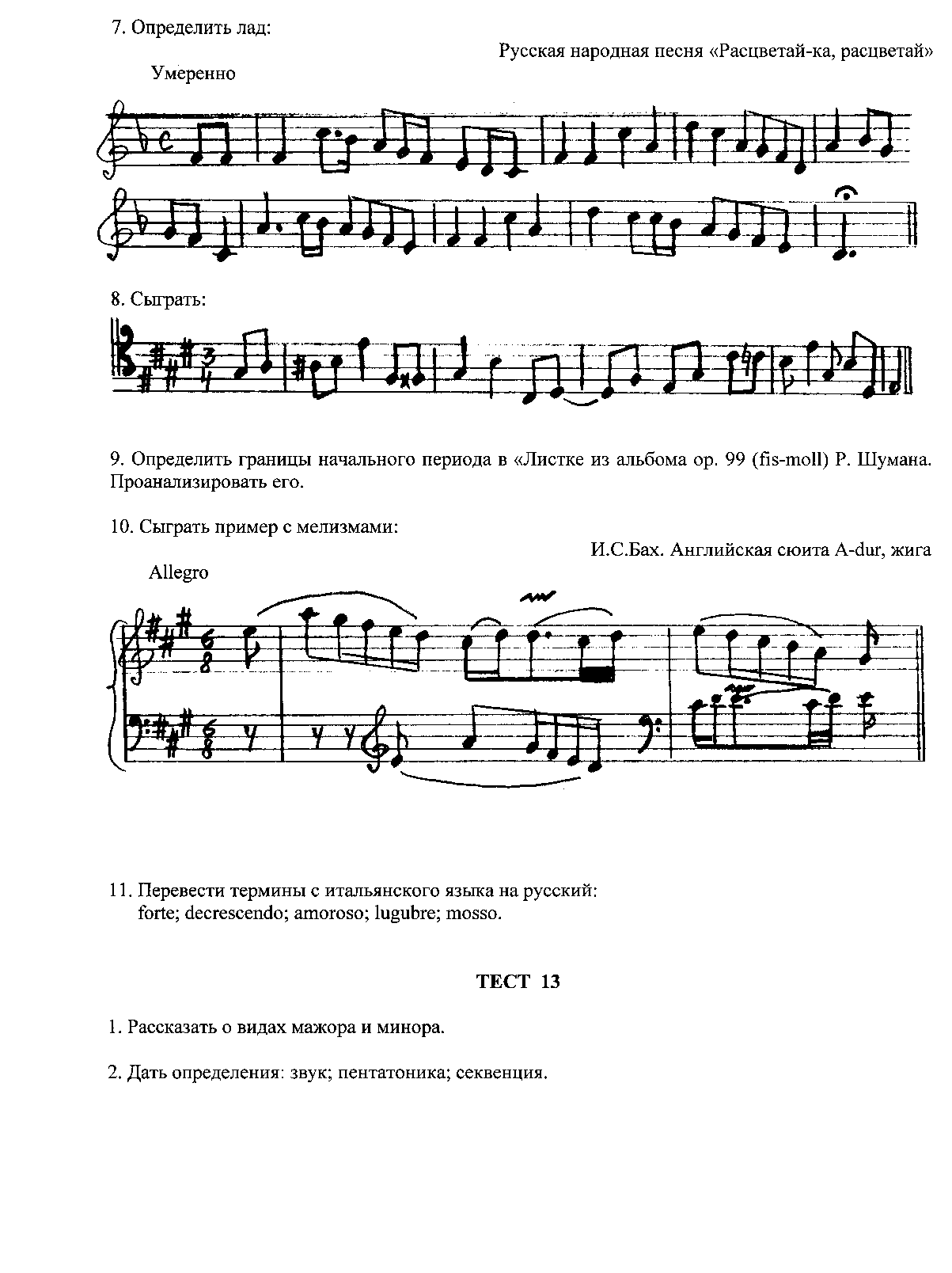 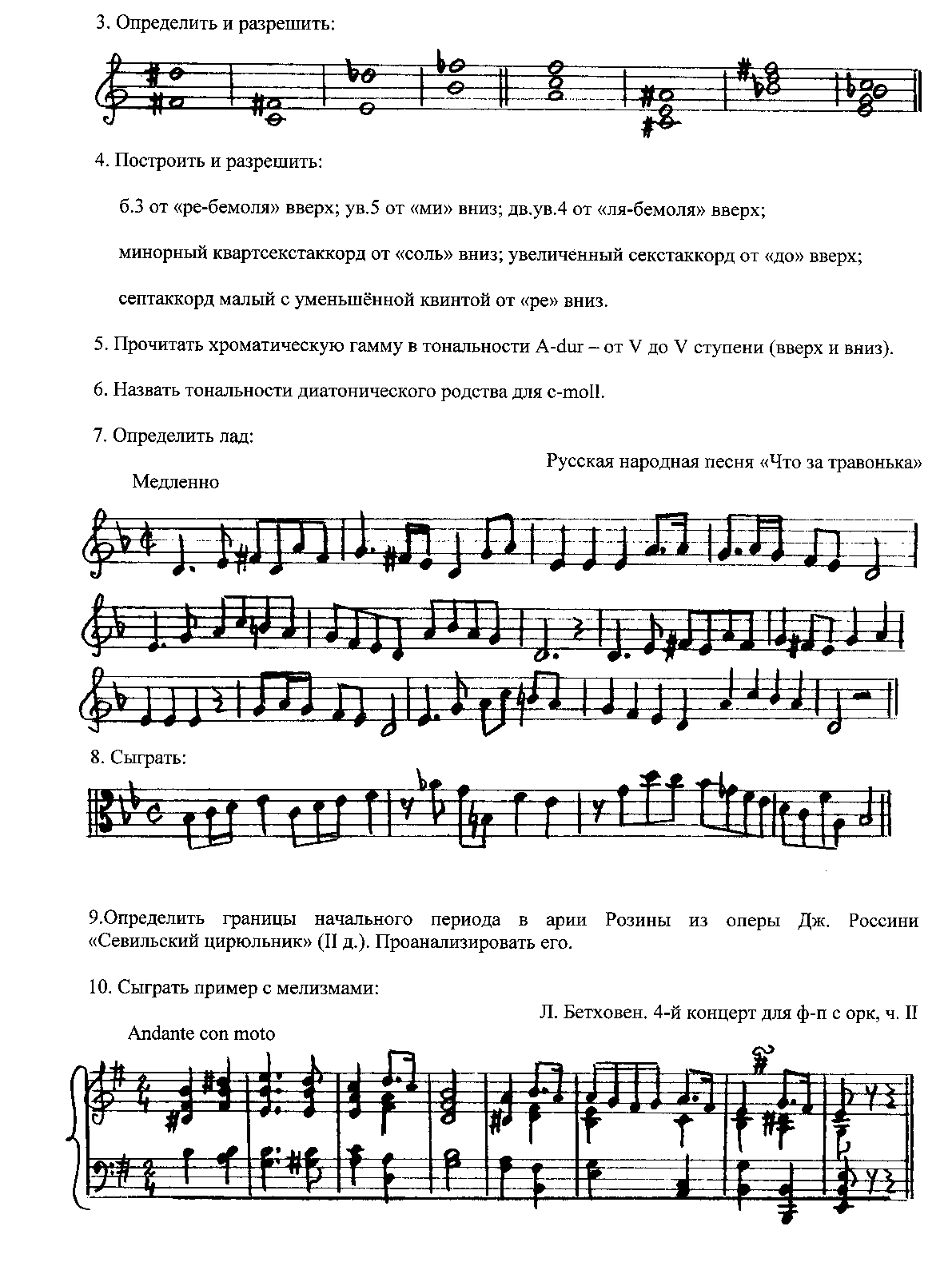 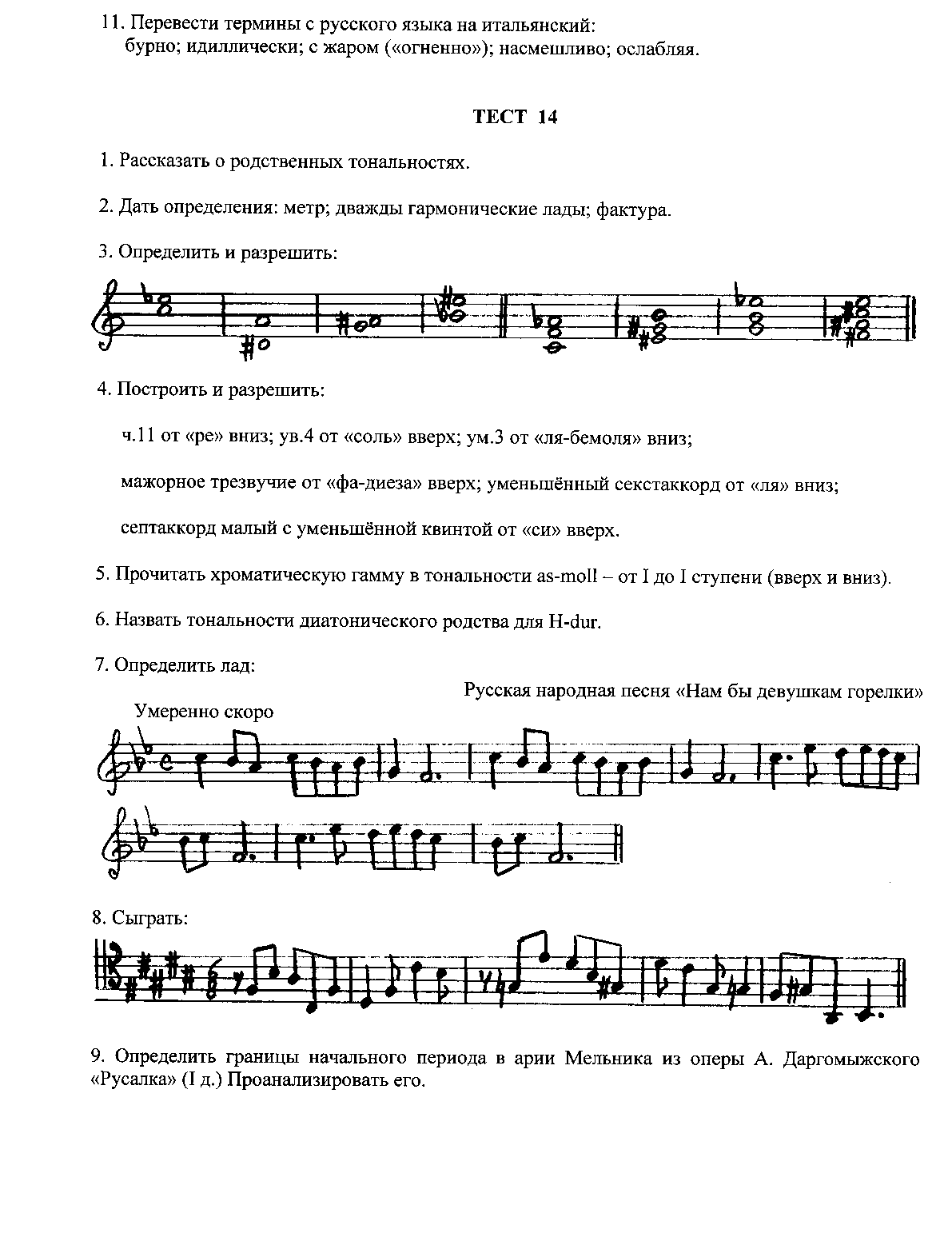 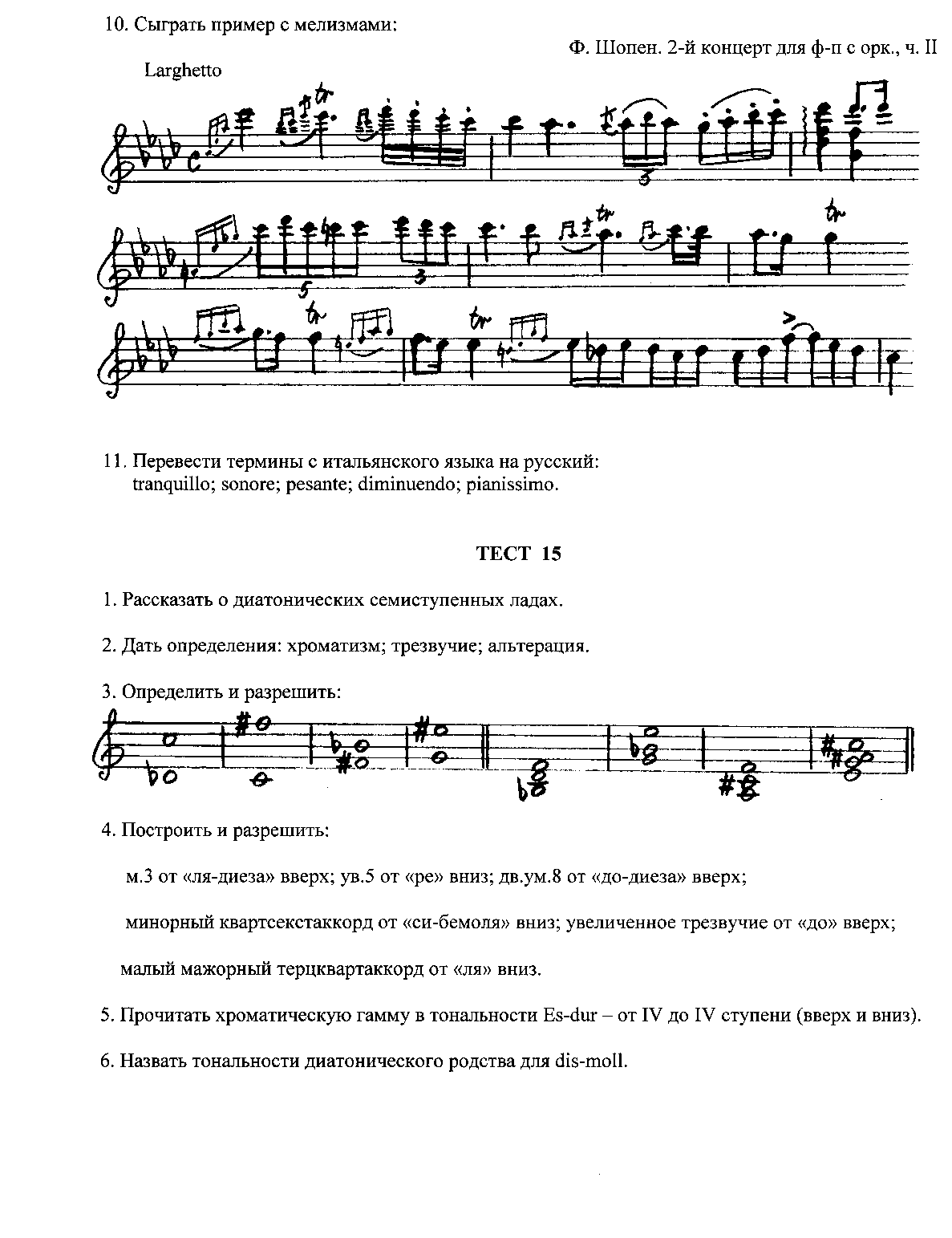 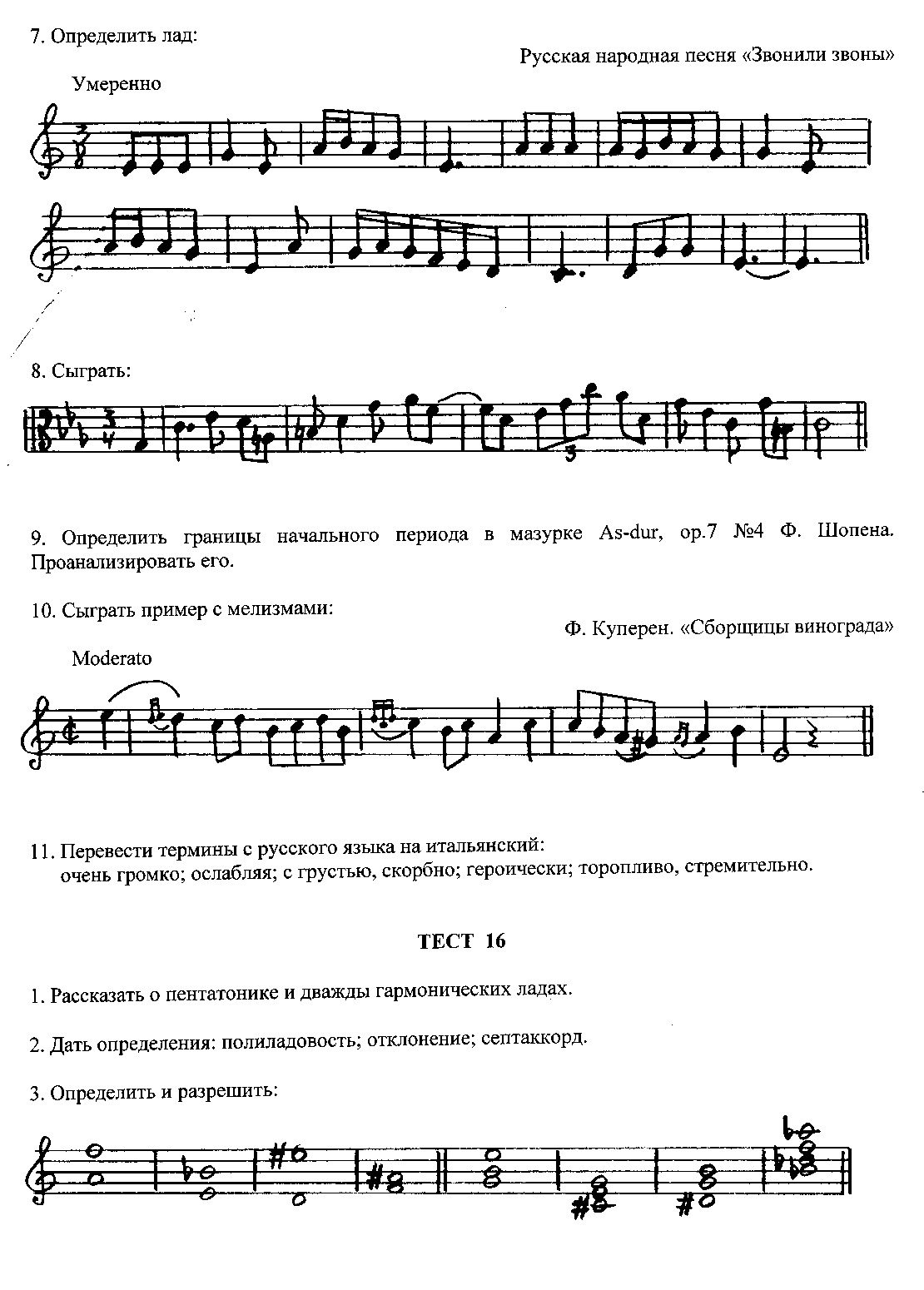 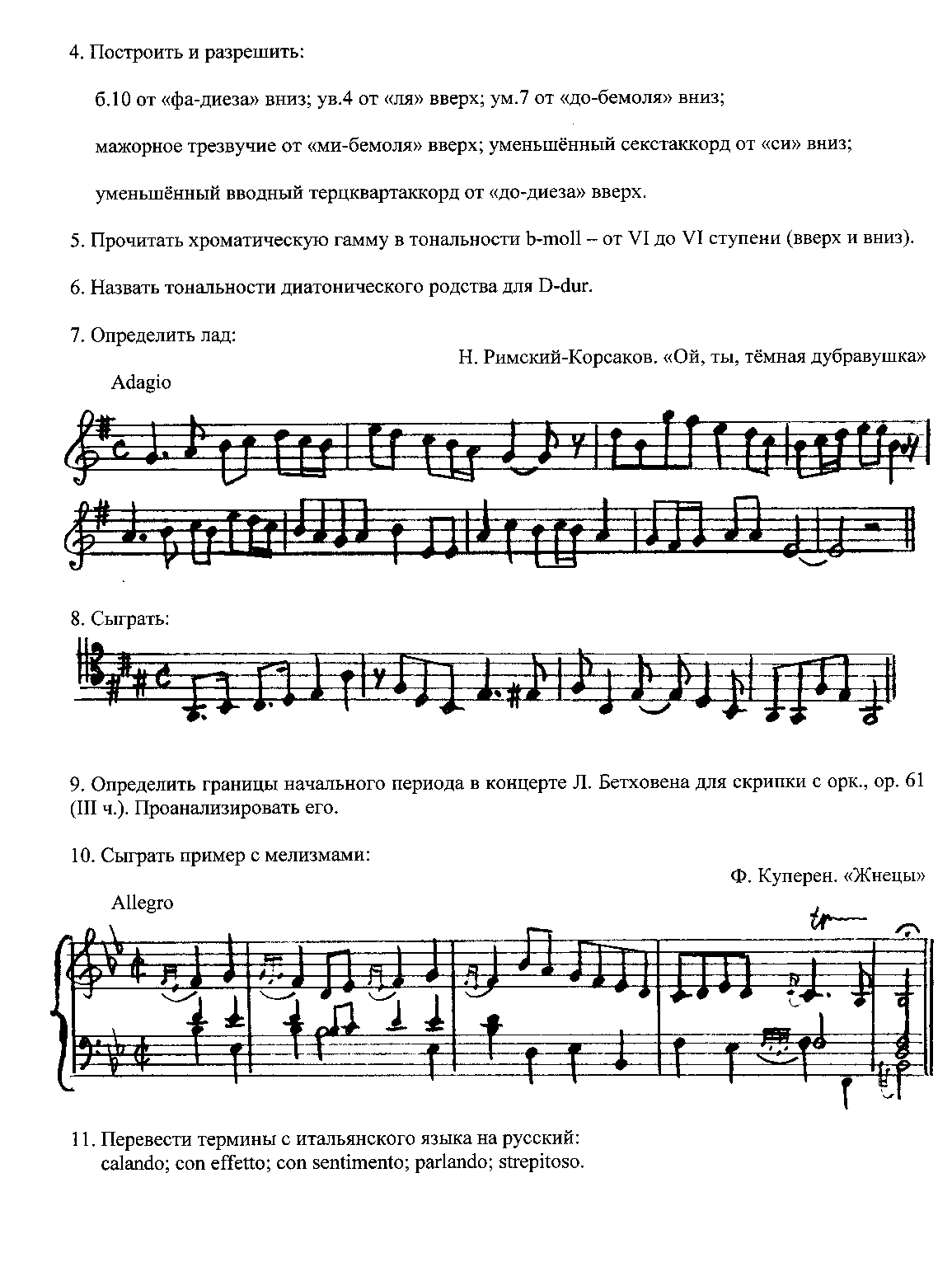 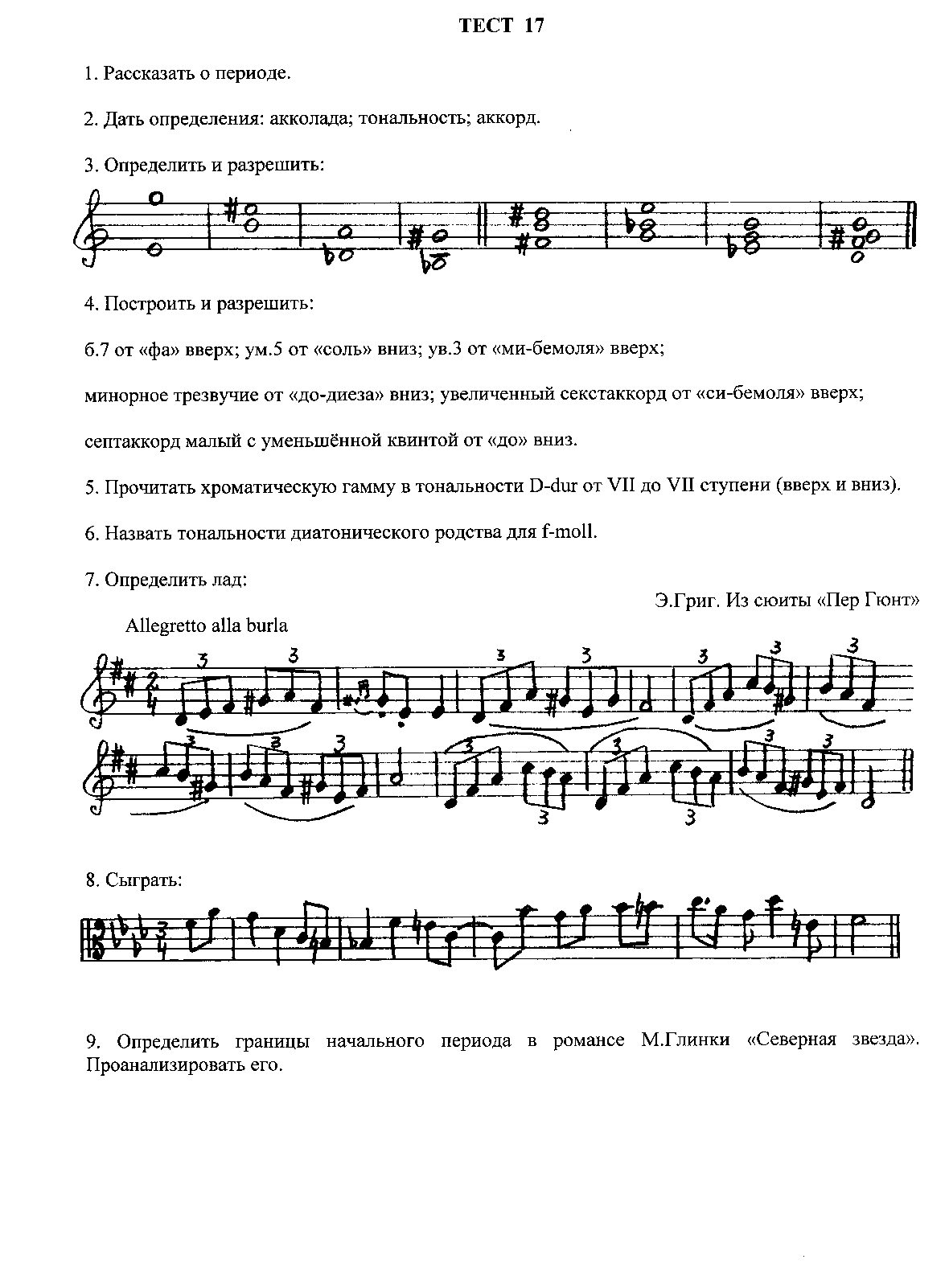 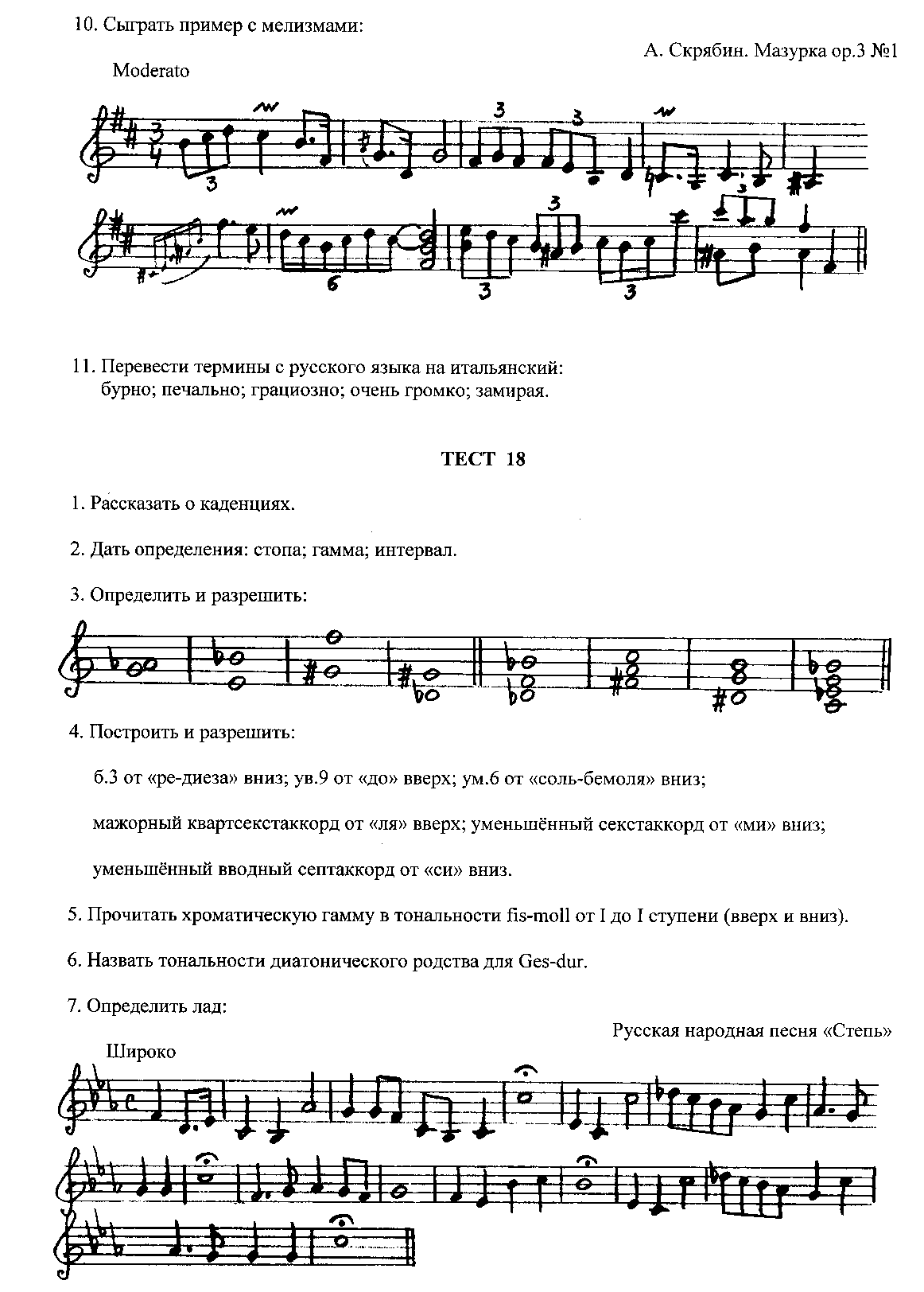 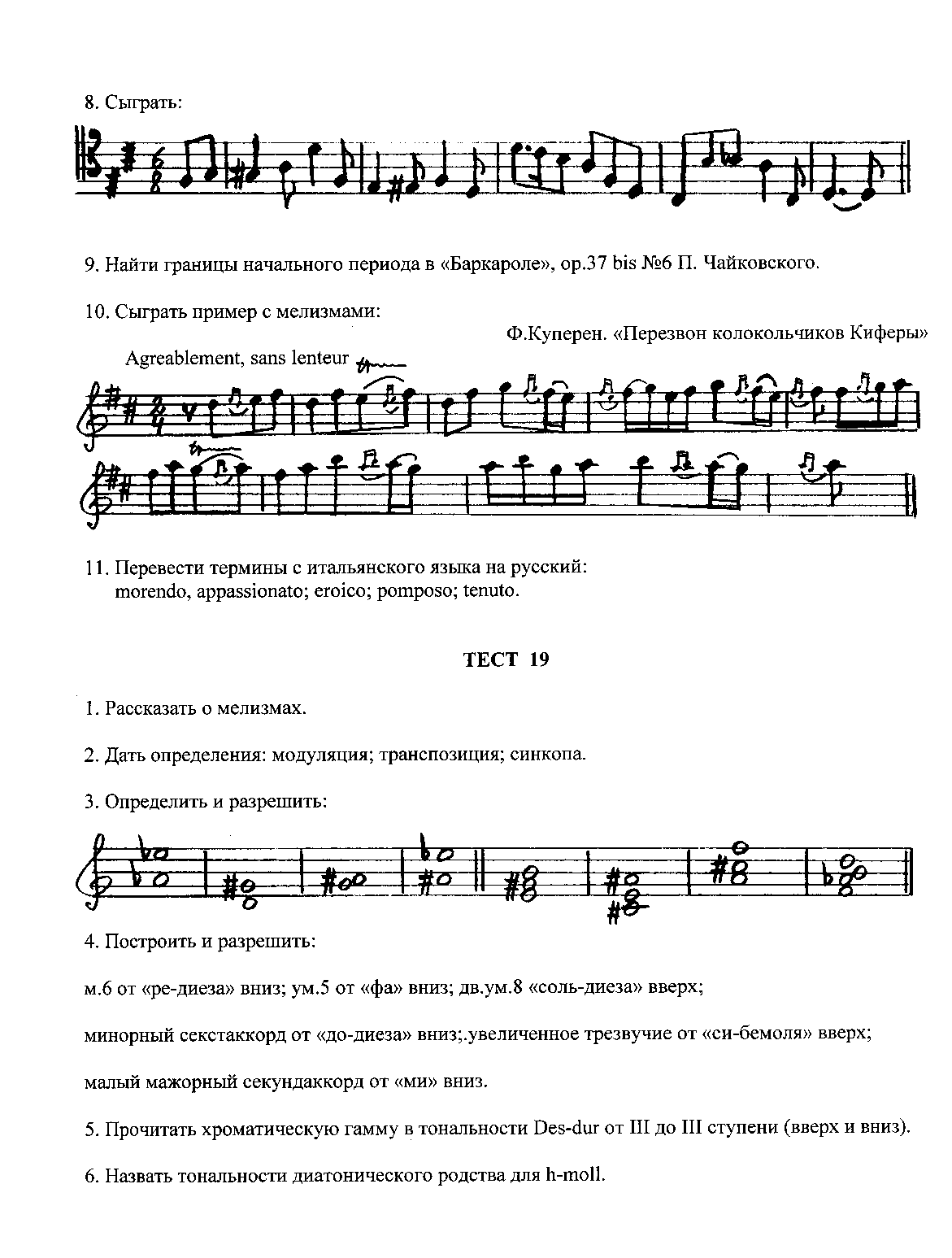 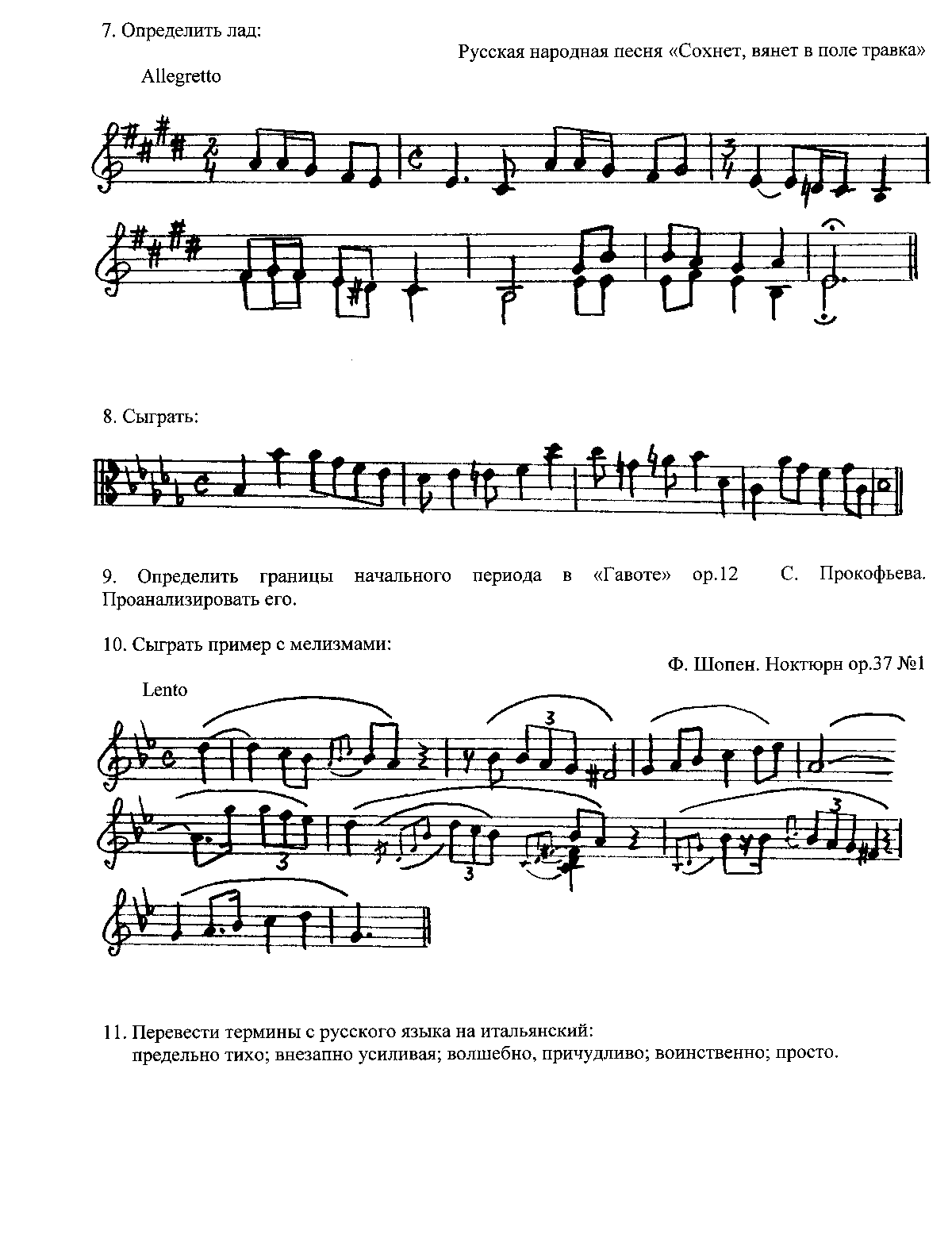 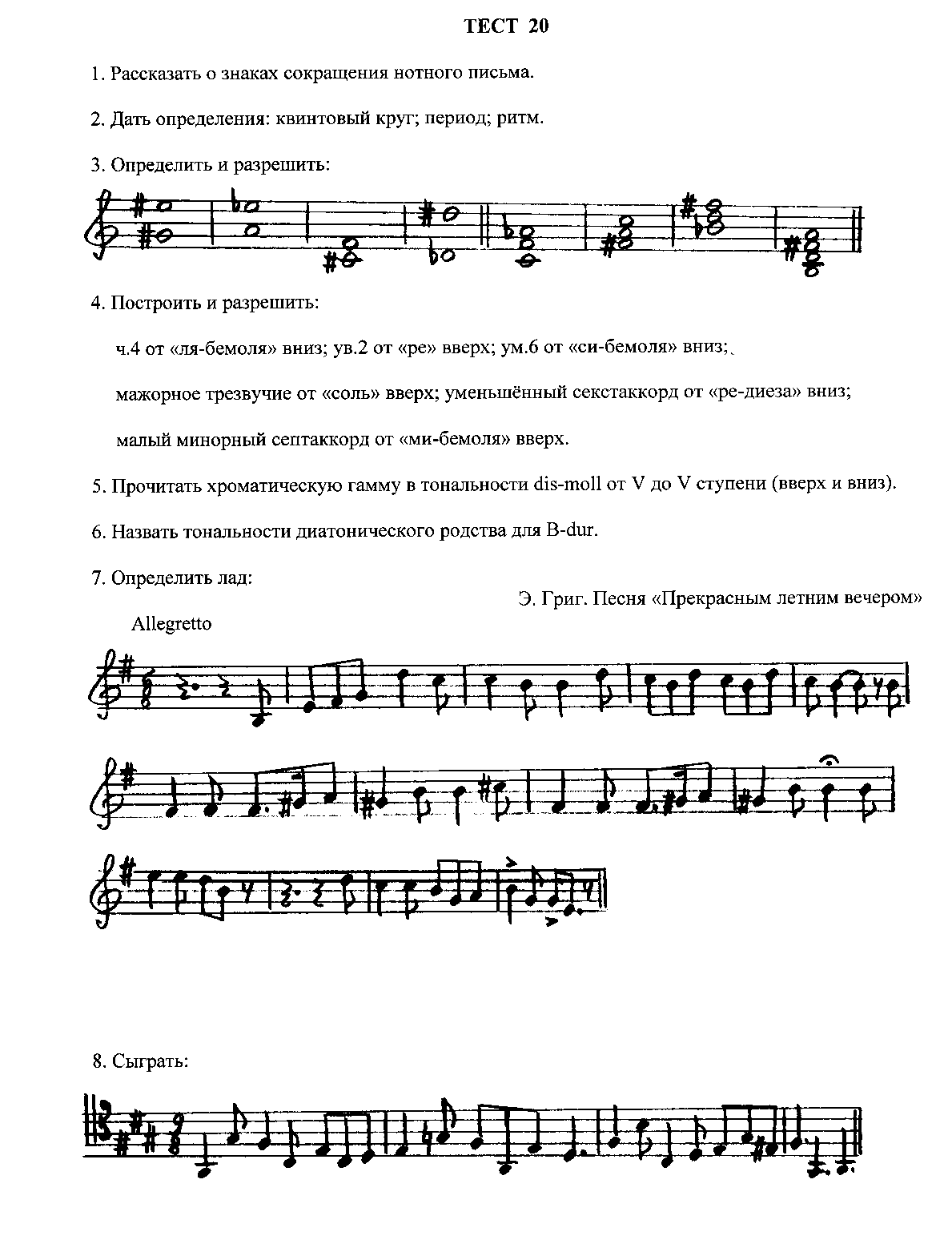 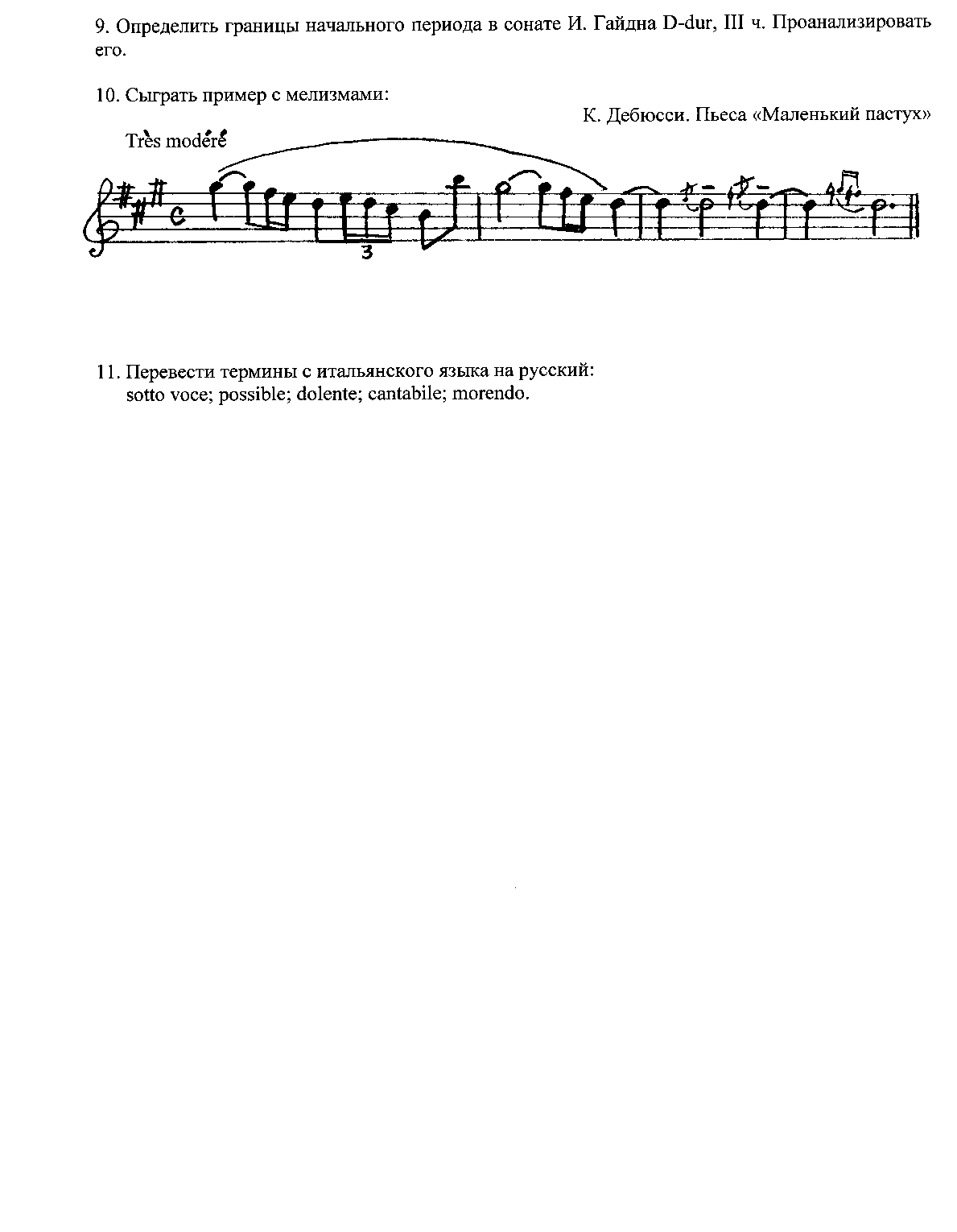 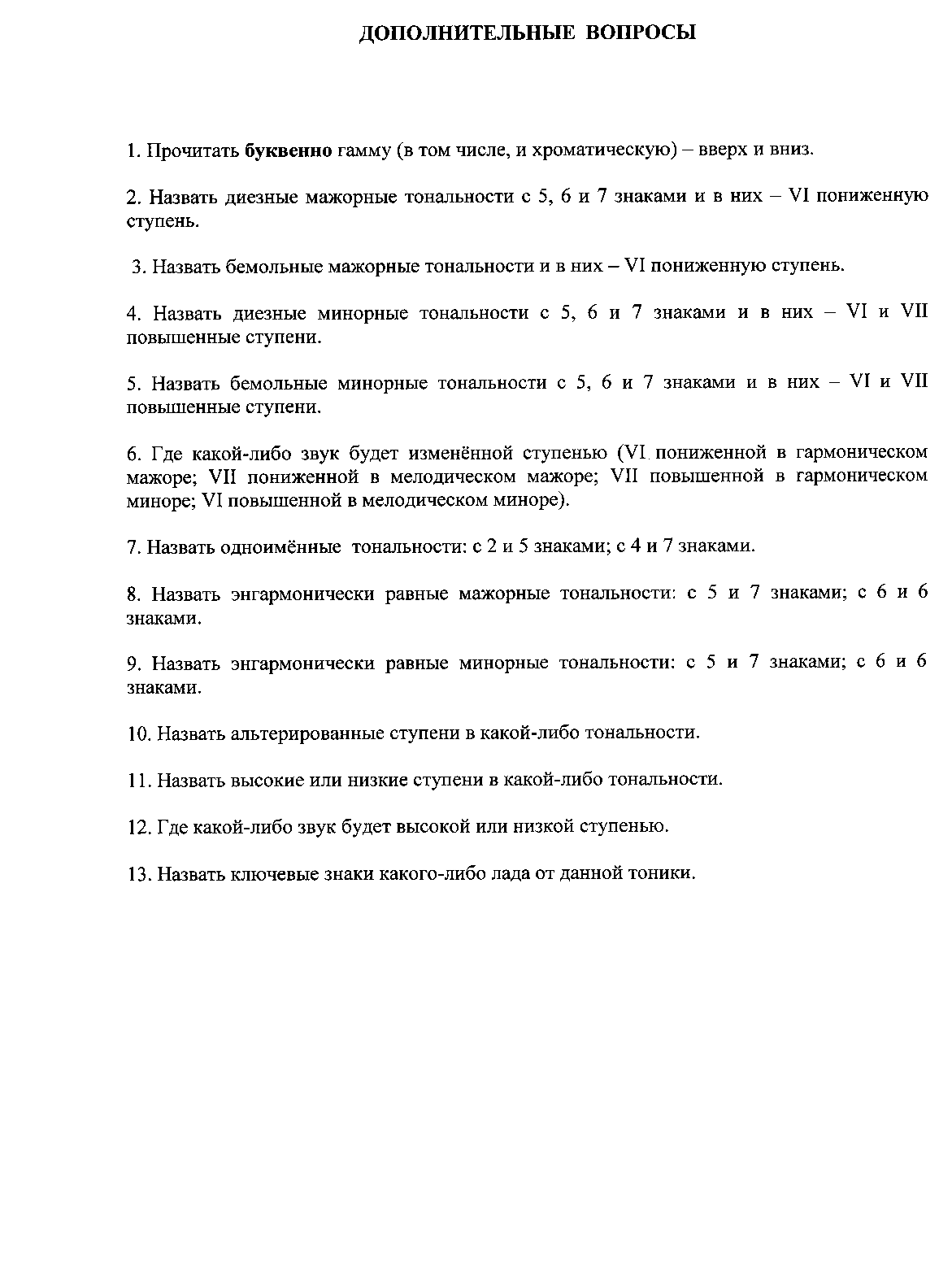 